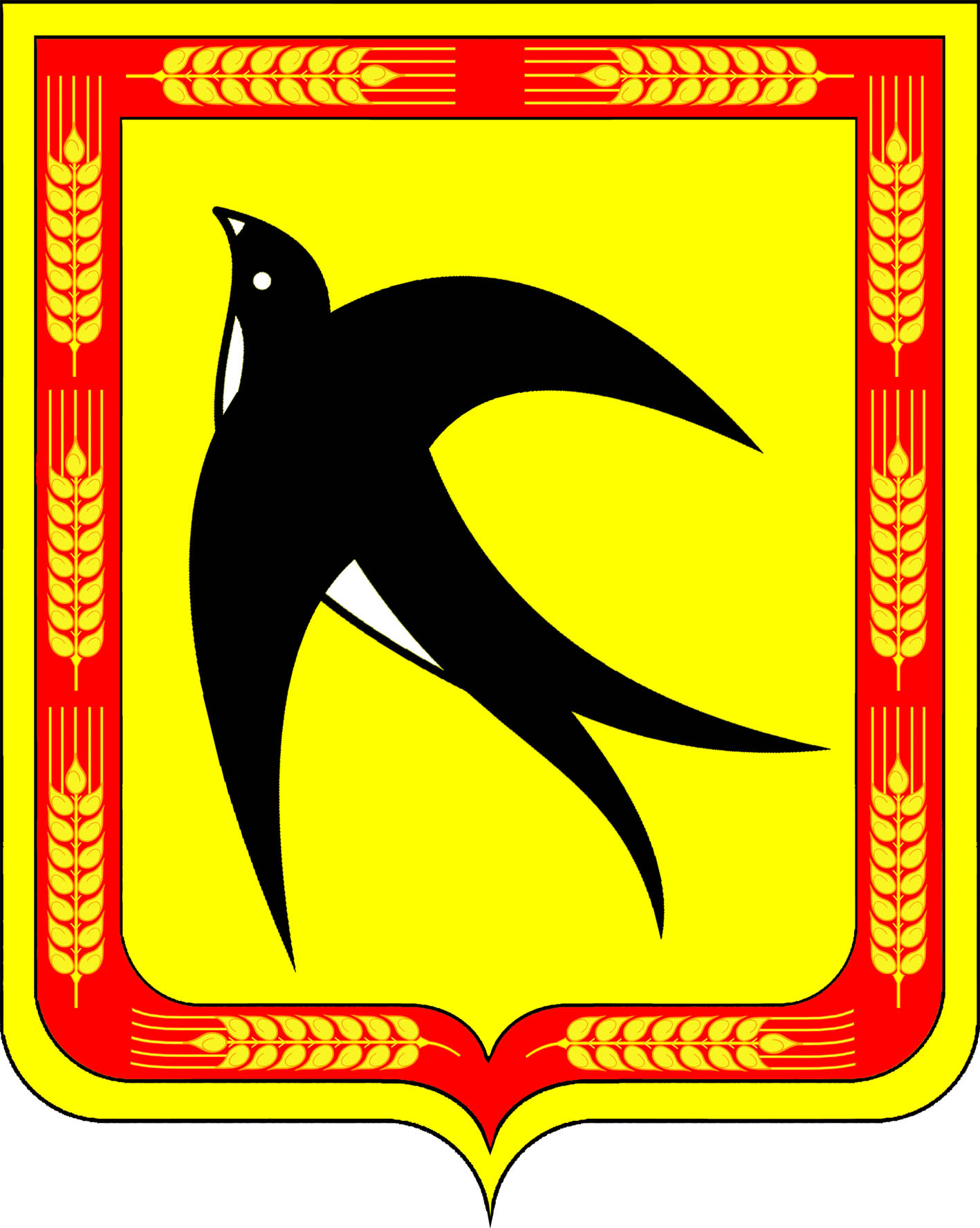 АДМИНИСТРАЦИЯ БЕЙСУЖЕКСКОГО СЕЛЬСКОГО ПОСЕЛЕНИЯ ВЫСЕЛКОВСКОГО РАЙОНАПОСТАНОВЛЕНИЕот 12 июля 2022 года									    № 42х. Бейсужек ВторойОб утверждении Положения о порядке согласования передачи в аренду без проведения конкурсов  и аукционов муниципального имущества Бейсужекского сельского поселения Выселковского района, закрепленного на праве хозяйственного ведения либо оперативного управления за муниципальными учреждениями культуры Бейсужекского сельского поселения  Выселковского района В соответствии с Гражданским кодексом РФ, Федеральным законом от          26 июля 2006 года № 135-ФЗ «О защите конкуренции», Федеральным законом от 6 октября 2003 года №  131-ФЗ «Об общих принципах организации местного самоуправления в Российской Федерации», постановлением Правительства Российской Федерации от 9 сентября 2021 года № 1529 «Об утверждении Правил заключения без проведения конкурсов или аукционов договоров аренды в отношении государственного или муниципального имущества, закрепленного на праве хозяйственного ведения либо оперативного управления за государственными или муниципальными организациями культуры», на основании Положения о порядке управления  и распоряжения имуществом, находящимся в муниципальной собственности Бейсужекского сельского поселения Выселковского района, утвержденного решением Совета Бейсужекского сельского поселения Выселковского района от 19.08.2016 года № 3-115, руководствуясь Уставом Бейсужекского сельского поселения Выселковского района, постановляю:1. Утвердить прилагаемое Положение о порядке согласования передачи в аренду без проведения конкурсов и аукционов муниципального имущества Бейсужекского сельского поселения Выселковского района, закрепленного на праве хозяйственного ведения либо оперативного управления за муниципальными учреждениями культуры Бейсужекского сельского поселения Выселковского района.2. Настоящее постановление обнародовать и разместить на официальном сайте администрации Бейсужекского сельского поселения Выселковского района в информационно-телекоммуникационной сети «Интернет».3. Контроль за выполнением настоящего постановления оставляю за собой.4. Постановление вступает в силу со дня его официального обнародования.Исполняющий обязанностиглавы Бейсужекскогосельского поселения Выселковского района								    А.А. БаткаевЛИСТ СОГЛАСОВАНИЯпостановления администрации Бейсужекского сельского поселения Выселковского районаот _______________ №_____«Об утверждении Положения о порядке согласования передачи в аренду без проведения конкурсов  и аукционов муниципального имущества Бейсужекского сельского поселения Выселковского района, закрепленного на праве хозяйственного ведения либо оперативного управления за муниципальными учреждениями культуры Бейсужекского сельского поселения  Выселковского района»Проект подготовил и внес:Ведущий специалист, юристадминистрации Бейсужекскогосельского поселенияВыселковского района                                                                        А.А. Баткаев«____»_____________2022 годаПроект согласован:Начальник общего отделаадминистрации Бейсужекскогосельского поселенияВыселковского района                                                                         М.В. Калугина«____»_____________2022 годаПРИЛОЖЕНИЕ УТВЕРЖДЕНпостановлением администрацииБейсужекского сельского поселения Выселковского района от______________  №_____Положение о порядке согласования передачи в аренду без проведения конкурсов  и аукционов муниципального имущества Бейсужекского сельского поселения Выселковского района, закрепленного на праве хозяйственного ведения либо оперативного управления за муниципальными учреждениями культуры Бейсужекского сельского поселения  Выселковского района 1. Настоящее Положение устанавливает порядок согласования муниципальными учреждениями культуры Бейсужекского сельского поселения Выселковского района (далее – муниципальные организации культуры) с администрацией Бейсужекского сельского поселения Выселковского района  передачи в аренду без проведения конкурсов и аукционов муниципального имущества Бейсужекского сельского поселения Выселковского района, закрепленного на праве хозяйственного ведения либо оперативного управления (далее – имущество) за муниципальными учреждениями культуры Бейсужекского сельского поселения Выселковского района (далее - Положение).2. Заключение договоров аренды имущества муниципальными учреждениями культуры осуществляется без проведения конкурсов или аукционов в соответствии с ч. 3.5 ст. 17.1 Федерального закона  от 26 июля 2006 года № 135-ФЗ «О защите конкуренции», постановлением Правительства Российской Федерации от 9 сентября 2021 года № 1529 «Об утверждении Правил заключения без проведения конкурсов или аукционов договоров аренды в отношении государственного или муниципального имущества, закрепленного на праве хозяйственного ведения либо оперативного управления за государственными или муниципальными организациями культуры» в случае заключения этих договоров:1) с организациями общественного питания в целях создания необходимых условий для организации питания посетителей и работников муниципальных организаций культуры;2) с юридическими лицами и индивидуальными предпринимателями, осуществляющими розничную торговлю сувенирной, издательской и аудиовизуальной продукцией, в целях организации соответствующей целям деятельности организаций культуры розничной торговли сувенирной, издательской и аудиовизуальной продукцией для обеспечения потребностей посетителей муниципальных организаций культуры.3. Муниципальное учреждение культуры по результатам рассмотрения заявки, юридическим лицом или индивидуальным предпринимателем, о необходимости заключения договора аренды обязано обратиться в администрацию Бейсужекского сельского поселения Выселковского района, исполняющую функции и полномочия учредителя (далее - учредитель), с обращением о согласовании передачи такого имущества в аренду (далее - обращение).4. В обращении указываются следующие сведения:1) наименование предполагаемого арендатора, сведения о месте его нахождения, почтовый адрес и номер контактного телефона;2) сведения об имуществе, закрепленном на праве хозяйственного ведения либо оперативного управления, которое предлагается передать в аренду;3) обоснование того, что передача в аренду имущества, закрепленного на праве хозяйственного ведения либо оперативного управления, будет способствовать более эффективному его использованию;4)  срок, на который предлагается заключить договор аренды;5) правовое обоснование выбора предполагаемого арендатора для предоставления ему имущества в аренду без проведения торгов:а) потребность арендатора в имуществе, предполагаемые цели использования имущества;б) информация об ассортименте продукции и товаров, предлагаемых для реализации при оказании услуг общественного питания посетителям и работникам муниципальной организации культуры, - для организации общественного питания;в) информация об ассортименте сувенирной, издательской и аудиовизуальной продукции - для юридических лиц и индивидуальных предпринимателей, осуществляющих розничную торговлю.5. К обращению прилагаются следующие документы:1) проект договора аренды имущества;2) отчет об оценке рыночной стоимости арендной платы, подготовленный в соответствии с законодательством Российской Федерации об оценочной деятельности (со сроком давности не более трех месяцев на дату представления);3) копия заявки предполагаемого арендатора (организации общественного питания, юридического лица или индивидуального предпринимателя, осуществляющих розничную торговлю сувенирной, издательской и аудиовизуальной продукцией),4) копия документа, удостоверяющего личность, и выписка из Единого государственного реестра индивидуальных предпринимателей (со сроком давности не более 1 месяца) - для индивидуальных предпринимателей;5) выписка из Единого государственного реестра юридических лиц (со сроком давности не более 1 месяца) - для юридических лиц.6. В случае поступления в муниципальную организацию культуры от 2 и более заявителей заявок в отношении аренды одного вида (видов) имущества обращения учредителю направляются в порядке очередности исходя из даты поступления заявок.7. Учредитель рассматривает обращение и все приложенные к нему документы в течение пяти рабочих дней со дня их поступления и принимает одно из следующих решений:1) согласовать передачу имущества в аренду.2) отказать в согласовании передачи имущества в аренду.8. Основаниями для отказа в согласовании передачи имущества в аренду являются:1) передача имущества в аренду не будет способствовать более эффективной организации деятельности муниципального учреждения культуры;2) цели передачи в аренду имущества не соответствуют видам деятельности муниципальному учреждению культуры, предусмотренным ее уставом;3) передача имущества в аренду согласована по результатам рассмотрения обращения муниципального  учреждения культуры в отношении заявки, поступившей ранее в порядке очередности. 9. Принятое решение оформляется учредителем в форме постановления администрации Бейсужекского сельского поселения Выселковского района, осуществляющей функции и полномочия учредителя в отношении муниципального учреждения культуры, и направляется муниципальному учреждению культуры в течение трех дней со дня его принятия.10. Решение об отказе в согласовании передачи имущества в аренду должно содержать обоснование причин отказа.При принятии решения об отказе в согласовании передачи в аренду имущества, обращение и прилагаемые к нему документы возвращаются муниципальному учреждению культуры в течение трех дней со дня принятия такого решения.11. Постановление администрации Бейсужекского сельского поселения Выселковского района о согласовании передачи имущества в аренду является основанием для заключения муниципальным  учреждением культуры договора аренды имущества без проведения конкурсов или аукционов.12. Муниципальное учреждение культуры в течение 10 дней со дня заключения договора аренды уведомляет в письменной форме учредителя и собственника имущества о заключении договора аренды (с приложением перечня переданного в аренду имущества и указанием срока его передачи в аренду).13. В случаях, предусмотренных законодательством Российской Федерации, договор после его подписания обеими сторонами подлежит государственной регистрации в Территориальном отделе по Тихорецкому, Выселковскому, Новопокровскому, Белоглинскому районам филиала ФГБУ «ФКП Росреестра» по Краснодарскому краю.Исполняющий обязанностиглавы Бейсужекскогосельского поселения Выселковского района								    А.А. Баткаев